                  River Valley Gymnastics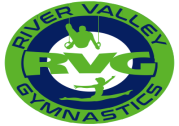 Team and Pre Team Monthly NewsletterFebruary 2020FEBRUARY EVENTS AND CANCELLATIONS:February 2 – TG Chocolate River Classic Competition, Moncton February 6-9 – Elite CanadaFebruary 9 – Hand in tickets for Gift Card FundraiserFebruary 14 – Winner drawn for Gift CardsFebruary 14-16 – Chocolate River Classic 3rd Qualifier, MonctonFebruary 17 – NO gymnastics, Family Day HolidayFebruary 29 – TG Kingswood Spring Cup, FrederictonUPCOMING FOR MARCH:March 4-8 – Gymnix International, MontrealMarch 20-22 – Irish Rose 4th Qualifier, MiramichiMarch 28- TG Provincials, Fredericton **If you have any questions about fundraising, please contact Natasha at natasha.kearney1@hotmail.com**Lottery license number (1610211 56 000)Team NB Hopefuls – WAG Level 6 & up, born 2010 & beforeParents, it’s time to consider if your athlete will attend Team NB (if scores are made). This year Atlantics are in Newfoundland, April 25-26, Easterns WAG & TG are in Sherbrooke, QC, May 8-10! Please keep an eye on your email for information. We will be hosting a Team NB meeting at the gym when we receive forms from NBGA (hoping in February).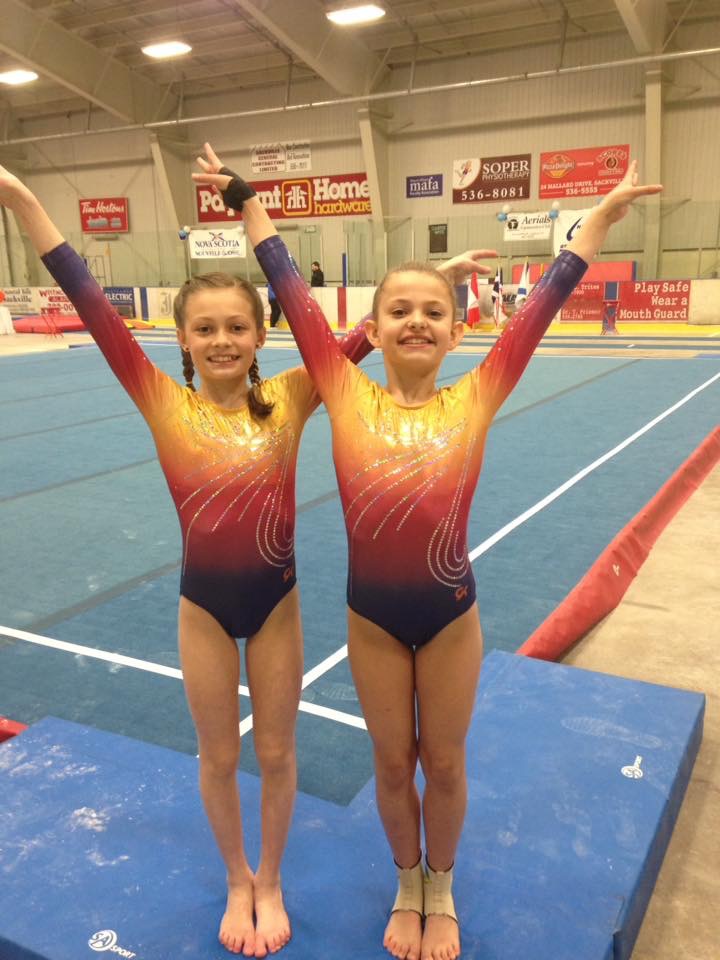 Eat, sleep and breathe gymnastics!Many of the world’s greatest athletes eat, sleep, breathe, and live for their sport. But did you know that in addition to physical conditioning and conscious eating, sleep plays a major role in athletic performance and competitive results? The quality and amount of sleep athletes get is often the key to winning! Kids, go to sleep!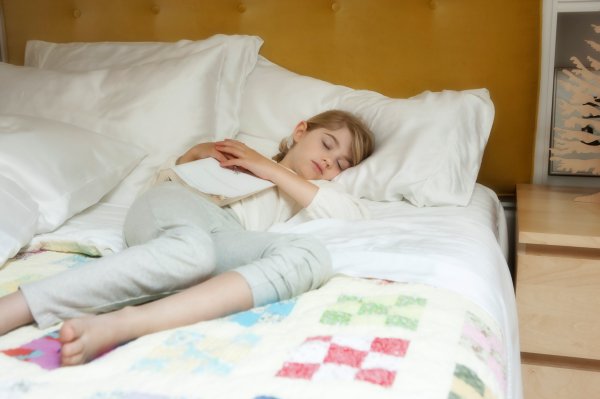 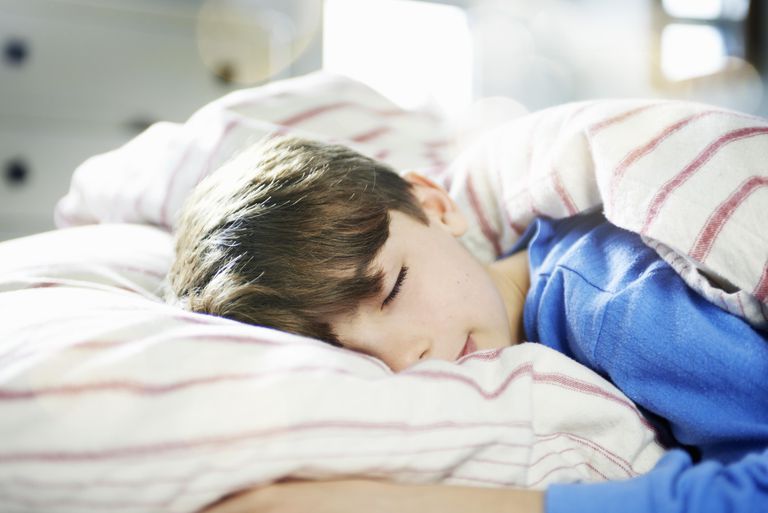 Sat - 1Sun – 2TG Choc River CompMon – 3Tue – 4Wed – 5Thurs – 6Elite CanadaFri – 7Elite CanadaSat – 8Elite CanadaSun - 9Elite CanadaGift Card tickets dueMon – 10Tue - 11Wed - 12Thurs- 13 Fri – 14Chocolate River ClassicGift Card Winner ?Sat –15Chocolate River ClassicSun – 16Chocolate River ClassicMon – 17Family Day NO GYMTue – 18Wed – 19Thurs– 20Fri – 21Sat – 22Sun – 23Mon – 24Tue – 25Wed – 26Thurs – 27Fri – 28Sat – 29TG Kingswood Spring Cup